2020 Holidays for Uruguay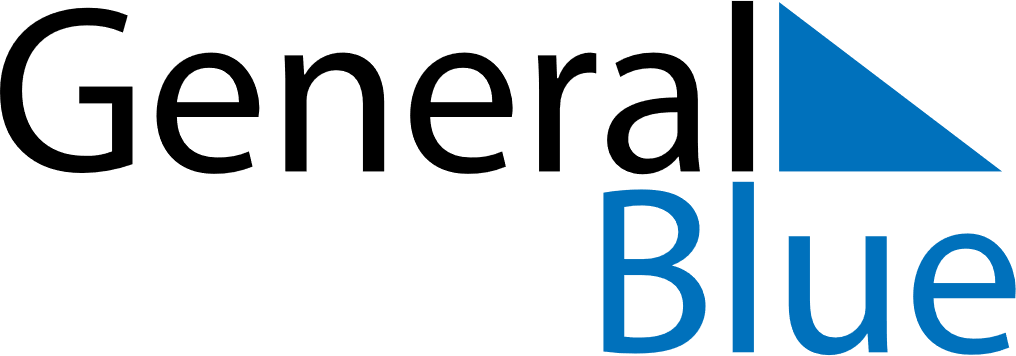 2020202020202020202020202020UruguayUruguayUruguayUruguayUruguayUruguayUruguayJanuaryJanuaryJanuaryJanuaryJanuaryJanuaryJanuaryFebruaryFebruaryFebruaryFebruaryFebruaryFebruaryFebruaryMarchMarchMarchMarchMarchMarchMarchSMTWTFSSMTWTFSSMTWTFS12341123456756789101123456788910111213141213141516171891011121314151516171819202119202122232425161718192021222223242526272826272829303123242526272829293031AprilAprilAprilAprilAprilAprilAprilMayMayMayMayMayMayMayJuneJuneJuneJuneJuneJuneJuneSMTWTFSSMTWTFSSMTWTFS12341212345656789101134567897891011121312131415161718101112131415161415161718192019202122232425171819202122232122232425262726272829302425262728293028293031JulyJulyJulyJulyJulyJulyJulyAugustAugustAugustAugustAugustAugustAugustSeptemberSeptemberSeptemberSeptemberSeptemberSeptemberSeptemberSMTWTFSSMTWTFSSMTWTFS1234112345567891011234567867891011121213141516171891011121314151314151617181919202122232425161718192021222021222324252626272829303123242526272829272829303031OctoberOctoberOctoberOctoberOctoberOctoberOctoberNovemberNovemberNovemberNovemberNovemberNovemberNovemberDecemberDecemberDecemberDecemberDecemberDecemberDecemberSMTWTFSSMTWTFSSMTWTFS1231234567123454567891089101112131467891011121112131415161715161718192021131415161718191819202122232422232425262728202122232425262526272829303129302728293031Jan 1	New Year’s DayJan 6	EpiphanyFeb 24	CarnivalFeb 25	Shrove TuesdayApr 6	Tourism WeekApr 9	Maundy ThursdayApr 10	Good FridayApr 12	Easter SundayApr 19	Landing of the 33 OrientalsMay 1	Labour DayMay 18	Battle of Las PiedrasJun 19	Birthday of José Gervasio Artigas and Never Again DayJul 18	Constitution DayAug 25	Independence DayOct 12	Columbus DayNov 2	All Souls’ DayDec 24	Christmas EveDec 25	Christmas DayDec 31	New Year’s Eve